Российская ФедерацияБрянская областьМУНИЦИПАЛЬНОЕ КАЗЕННОЕ УЧРЕЖДЕНИЕ«УПРАВЛЕНИЕ СОЦИАЛЬНО-КУЛЬТУРНОЙ СФЕРЫ ГОРОДА ФОКИНО(МКУ «Управление  соцкультсферы г. Фокино»)ПРИКАЗ«28» декабря 2018 г. № 262г. Фокино  О недопущении незаконных сборов денежных средств с родителей (законных представителей) обучающихся (воспитанников) муниципальных образовательных учреждений В соответствии с Федеральным законом Российской Федерации от 29.12.2012  № 273-ФЗ «Об образовании в Российской Федерации», Федеральным законом от 11.08.1995 года № 135-ФЗ «О благотворительной деятельности и добровольчестве», Федерального закона от 07.02.1992 года № 2300-1 «О защите прав потребителей», постановления Правительства Российской Федерации от 15.08.2013 № 706 «Об утверждении Правил оказания платных образовательных услуг», и иных нормативных правовых актов о порядке привлечения и использования благотворительных средств в образовательных учреждениях.ПРИКАЗЫВАЮ:1. Не допускать неправомерных сборов денежных средств с родителей (законных представителей) обучающихся, принуждения со стороны работников образовательных учреждений, органов  местного самоуправления и родительской общественности к сбору денежных средств, внесению благотворительных взносов.            2. Неукоснительно исполнять требования Федерального закона Российской Федерации от 29.12.2012 года № 273-ФЗ «Об образовании в Российской Федерации», приказа Министерства образования Российской Федерации от 09.09.2015 г. N ВК-2227/08 «О недопущении незаконных сборов денежных средств, Федерального закона от 11.08.1995 г. № 135-ФЗ «О благотворительной деятельности и добровольчестве», Закона Российской Федерации от 7.02.1992 года № 2300-1 «О защите прав потребителей».3. Установить, что работники образовательных учреждений несут персональную ответственность (дисциплинарную) за неправомерный сбор денежных с родителей (законных представителей), а также за недостоверное информирование родителей (законных представителей) обучающихся по данному вопросу.4. Принимать оплату за предоставление платных образовательных услуг, добровольные родительские пожертвования, спонсорские средства посредством безналичных расчетов на лицевые счета образовательных учреждений.5. Руководителям учреждений провести разъяснительную работу с педагогическими работниками по недопущению сбора денежных средств, а также соблюдения принципа добровольности при привлечении денежных средств граждан.6. Разместить настоящий приказ на информационных стендах и на сайтах образовательных учреждений города Фокино.7. Контроль за исполнением настоящего приказа оставляю за собой.
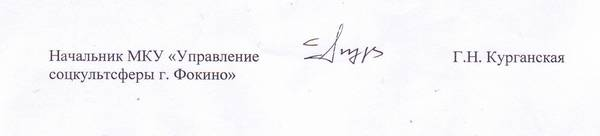 